 WINE COUNTRY GARDEN BEES KNEES COCKTAILA Napa Valley twist to a classic Prohibition era cocktail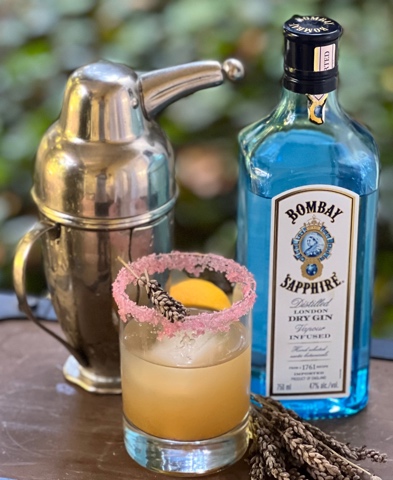 Gin, fresh lemon juice, and simple syrup create this cocktail. Our version features O’Connell Family Estate Vineyard Garden fall harvests to create GC Napa Valley Rim Seasoning: Pomegranate Sugar, and GC Napa Valley guava sugar to add layers of flavor. It is traditionally served in a coupe glass, but Gabrielle prefers a rocks tumbler over ice for brunch with an extra-large ice cube. The cocktail’s name comes from Prohibition-era slang meaning "the best”. Enjoy!PREP TIME: 5 minutes    TOTAL TIME: 10 minutes SERVES: 2SPECIAL EQUIPMENT: Cocktail shakerJigger or shot glass- a unit of measurement in cocktail recipes. The standard size is 1.5 oz. On the Rocks Stemless Cocktail Tumbler Extra-large cube tray. TIP large cubes look dramatic and melt slower to dilute your drink perfectly.INGREDIENTS: for 1 cocktail served in On the Rocks Stemless Cocktail Tumbler 1/2  cup reg sized ice cubes 1  Extra-large ice cube Substitute 4 regular sized ice cubes4  oz gin1/2 cup freshly squeezed lemon juice1   lemon wedge2/3  cup GC Napa Valley Natural Guava Sugar  2/3  cup warm water2   2” Lavender sprig- fresh or dried¼ cup  Tbsp Rim Seasoning: Pomegranate SugarTO PREPARE Make guava simple syrup Mix the Guava Sugar with the warm water in a small saucepan over low heat. Stir and cook until the sugar dissolves. Remove from heat and transfer to a heat resistant glass container. ReservePrepare glass rimUse a tumbler or coup glassRub 1 Lemon wedge around glass rim to wet the edge.Pour  Rim Seasoning Pomegranate Sugar onto a small flat plate and push down to spread out.Turn glass upside-down and twist back and forth into the sugar until well coatedPut the gin, freshly squeezed lemon juice, guava syrup, ½ cup regular sized ice cubes into cocktail shaker.  Shake well.  Serve immediatelyTO SERVE Place ice cube(s) into the prepared pomegranate sugar rimed glass. Carefully pour over ice cube(s) avoiding touching the rim sugar. Garnish- add a Lavender sprig or lemon slice floating in the cocktail. SHOPPING LIST & ITEMS FROM YOUR PANTRY    Prefer organic, farmers market, garden grown, GMO-hormone-antibiotic-nitrate free products  bottle gin- select a premium quality such as Tanqueray, Beefeaters, or your favorite artisan brand2 lemonsIce cubesGC NAPA VALLEY PRODUCTS IN CURRENT SHIPMENTGC Napa Valley Natural Pomegranate Sugar  GC Napa Valley Natural Guava SugarLavender sprig